АДМИНИСТРАЦИЯ ГОРОДА КУЗНЕЦКА 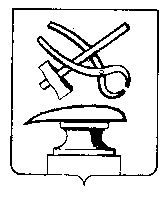 ПЕНЗЕНСКОЙ ОБЛАСТИПОСТАНОВЛЕНИЕот 30.01.2019 № 117г.КузнецкО внесении изменений в постановление администрации города Кузнецка от 27.12.2018 № 1927 «О пополнении аварийного резерва материально-технических ресурсов для предупреждения ситуаций, которые могут привести к нарушению функционирования систем жизнеобеспечения населения, и ликвидации их последствий на объектах жилищно-коммунального хозяйства города Кузнецка Пензенской области»В целях оперативного предупреждения и устранения ситуаций на объектах жилищно-коммунального хозяйства  города Кузнецка Пензенской области, ведущих к нарушению функционирования систем жизнеобеспечения населения, руководствуясь постановлением администрации города Кузнецка от 16.10.2013 № 2013 «Об аварийном резерве материально-технических ресурсов для предупреждения ситуаций, которые могут привести к нарушению функционирования систем жизнеобеспечения населения, и ликвидации их последствий на объектах жилищно-коммунального хозяйства города Кузнецка Пензенской области», в соответствии со ст. 28 Устава города Кузнецка Пензенской области,АДМИНИСТРАЦИЯ ГОРОДА КУЗНЕЦКА ПОСТАНОВЛЯЕТ:1. Внести в постановление администрации города Кузнецка от 27.12.2018 № 1927 «О пополнении аварийного резерва материально-технических ресурсов для предупреждения ситуаций, которые могут привести к нарушению функционирования систем жизнеобеспечения населения, и ликвидации их последствий на объектах жилищно-коммунального хозяйства города Кузнецка Пензенской области» следующее изменение:1.1. Приложение к постановлению администрации города Кузнецка от 27.12.2018 № 1927 «О пополнении аварийного резерва материально-технических ресурсов для предупреждения ситуаций, которые могут привести к нарушению функционирования систем жизнеобеспечения населения, и ликвидации их последствий на объектах жилищно-коммунального хозяйства города Кузнецка Пензенской области» изложить в новой редакции согласно приложению.2. Постановление от 26.04.2018 № 575 «О пополнении аварийного резерва материально-технических ресурсов для предупреждения ситуаций, которые могут привести к нарушению функционирования систем жизнеобеспечения населения, и ликвидации их последствий на объектах жилищно-коммунального хозяйства города Кузнецка Пензенской области» признать утратившим силу.3. Настоящее постановление подлежит официальному опубликованию.4. Контроль за выполнением настоящего постановления возложить на  первого заместителя главы администрации  города Кузнецка Трошина В.Е.Глава администрации города Кузнецка                                     С.А. ЗлатогорскийПереченьматериально-технических ресурсов для предупреждения ситуаций, которые могут привести к нарушению функционирования систем жизнеобеспечения населения, и ликвидации их последствий на объектах жилищно-коммунального хозяйства города Кузнецка Пензенской областиЗаместитель главыадминистрации города Кузнецка                                                   Л.Н. Пастушкова                            Приложениек постановлениюадминистрации города Кузнецка                                                                 от 30.01.2019 № 117Наименование Единица измеренияКоличествоШт123Труба ЭС 57*3.5 (12) ГОСТ 10704-91, 10705-80тн0,0561Труба ЭС 76*3.5 (12) ГОСТ 10704-91, 10705-80тн0,0751Труба ЭС 89*3.5 (12) ГОСТ 10704-91, 10705-80тн0,0891Труба ЭС 108*4.0 (12) ГОСТ 10704-91тн0,1231Труба ЭС 133*4.5 (12) ГОСТ 10704-91тн0,1721Труба ЭС 159*4.5 (12) ГОСТ 10704-91тн0,2061Труба ЭС ст20 273*6.0 (12) ГОСТ 10704-91тн0,4741Труба ЭС ст20 530*8.0 (12) ТЭМПО ГОСТ 10704-91, 10705-80тн2,4722Труба ЭС ст20 325*8 (12) ГОСТ 10704-91, 10705-80тн2,2523Труба ЭС 219*6.0 (12) ГОСТ 10704-91тн0,7572Труба ЭС ст20 426*8.0 (12) ГОСТ 10705тн1,9802